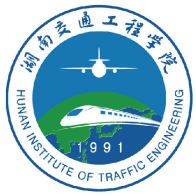 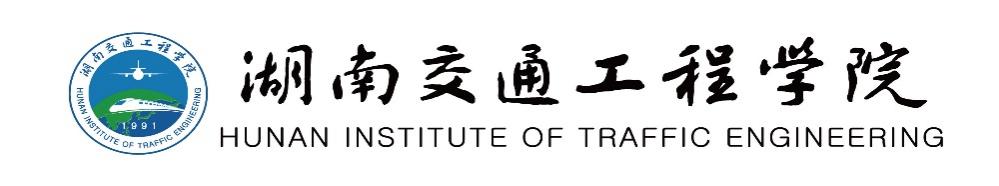 学科竞赛项目总结报告教务处监制2022年   月  日 填报第一部分：竞赛总结报告第二部分：技术总结报告第三部分：学院意见及佐证材料项目 名称：项目负责人：承办 学院：联系 电话：结项 日期：一、基本情况一、基本情况一、基本情况一、基本情况一、基本情况一、基本情况一、基本情况一、基本情况一、基本情况一、基本情况参赛情况项  目名  称参赛情况参赛组∕人数∕∕获奖组∕人数获奖组∕人数∕竞赛时间/天数竞赛时间/天数    ∕ 参赛情况参赛报名费       元       元差旅费差旅费        元印刷费        元        元参赛情况耗材费       元       元劳务费劳务费        元指导费          课时          课时参赛情况结算总金额结算总金额结算总金额结算总金额结算总金额            万元            万元            万元            万元参赛情况获奖情况级别奖励等级奖励等级作品名称作品名称指导教师指导教师学生姓名参赛情况获奖情况参赛情况获奖情况参赛情况获奖情况参赛情况获奖情况参赛情况获奖合计国家级   一等奖【  】项  二等奖【  】项  三等奖 【  】项国家级   一等奖【  】项  二等奖【  】项  三等奖 【  】项国家级   一等奖【  】项  二等奖【  】项  三等奖 【  】项国家级   一等奖【  】项  二等奖【  】项  三等奖 【  】项国家级   一等奖【  】项  二等奖【  】项  三等奖 【  】项国家级   一等奖【  】项  二等奖【  】项  三等奖 【  】项国家级   一等奖【  】项  二等奖【  】项  三等奖 【  】项国家级   一等奖【  】项  二等奖【  】项  三等奖 【  】项参赛情况获奖合计省  级   一等奖【  】项  二等奖【  】项  三等奖 【  】项省  级   一等奖【  】项  二等奖【  】项  三等奖 【  】项省  级   一等奖【  】项  二等奖【  】项  三等奖 【  】项省  级   一等奖【  】项  二等奖【  】项  三等奖 【  】项省  级   一等奖【  】项  二等奖【  】项  三等奖 【  】项省  级   一等奖【  】项  二等奖【  】项  三等奖 【  】项省  级   一等奖【  】项  二等奖【  】项  三等奖 【  】项省  级   一等奖【  】项  二等奖【  】项  三等奖 【  】项参赛情况获奖合计校  级   一等奖【  】项  二等奖【  】项  三等奖 【  】项校  级   一等奖【  】项  二等奖【  】项  三等奖 【  】项校  级   一等奖【  】项  二等奖【  】项  三等奖 【  】项校  级   一等奖【  】项  二等奖【  】项  三等奖 【  】项校  级   一等奖【  】项  二等奖【  】项  三等奖 【  】项校  级   一等奖【  】项  二等奖【  】项  三等奖 【  】项校  级   一等奖【  】项  二等奖【  】项  三等奖 【  】项校  级   一等奖【  】项  二等奖【  】项  三等奖 【  】项项目负责人姓  名性   别项目负责人职  称学   位项目负责人所学专业从事专业项目组成员姓 名性 别职 称职 称职 称从事专业承担的工作承担的工作承担的工作项目组成员项目组成员项目组成员项目组成员项目组成员二、竞赛项目背景、特点、意义以及我校历年参赛情况三、竞赛项目实施过程（包含组织、培训、指导、经费支出情况以及对现有实验条件利用情况）四、竞赛项目竞赛过程五、竞赛项目的成果（取得成绩、奖励情况）及应用情况（对学生或教学的促进作用）六、存在不足与改进、今后竞赛展望一、竞赛项目中的技术问题、难点及解决情况（总体设计、关键技术、技术指标、试验方法、研究过程中必要的图表、数据和表格等）二、竞赛项目中的创新点（应用技术的发明、创新、改进与提高）学院意见  承办学院负责人（签字）：                          （公章）     年    月    日佐证材料：附件1：竞赛通知文件附件2：竞赛项目获奖奖状、证书及竞赛项目科研成果（论文、软件著作权等）复印件附件3：竞赛获奖文件附件4：竞赛项目过程图片及说明附件5：新闻报道（报道链接、报道截图）注：1、一赛一结，胶装订成册，一式二份。（承办学院和教务处各一份）2、对于已公布竞赛结果，暂未颁发获奖证书的项目先报竞赛总结材料且在材料相应位置预留空白A4纸页，后续粘贴获奖证书复印件。3、上述相关材料的电子文档发至邮箱674724715@qq.com。